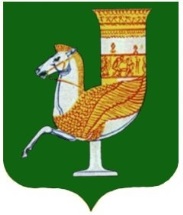 П О С Т А Н О В Л Е Н И ЕАДМИНИСТРАЦИИ   МУНИЦИПАЛЬНОГО  ОБРАЗОВАНИЯ «КРАСНОГВАРДЕЙСКИЙ  РАЙОН»От 16.08.2019г.  №_500с. Красногвардейское«О внесении изменений в муниципальную программу  муниципального образования «Красногвардейский район» «Развитие образования на 2018 – 2021 годы»В целях реализации мероприятий федерального проекта «Успех каждого ребенка» национального проекта «Образование», утвержденного протоколом президиума Совета при Президенте Российской Федерации по стратегическому развитию и национальным проектам от 3 сентября 2018 г. №10, во исполнение приказа Министерства образования и науки Республики Адыгея от 2 июля 2019 г. № 840 «Об утверждении правил персонифицированного финансирования дополнительного образования детей в Республики Адыгея», руководствуясь Уставом МО «Красногвардейский район»ПОСТАНОВЛЯЮВнести в муниципальную программу МО «Красногвардейский район»  «Развитие образования на 2018 – 2021 годы», утвержденную постановлением администрации МО «Красногвардейский район» от 18.07.2019г. №422 следующие изменения и дополнения: 	1.1. Раздел 6 паспорта муниципальной программы «Задачимуниципальной программы» дополнить  пунктом 11 следующего содержания:1.2. Заменить абзац 14 раздела 7  паспорта муниципальной программы, изложив его в новой редакции: «-доля детей в возрасте от 5 до 18 лет, использующих сертификаты дополнительного образования:Характеризует степень внедрения механизма персонифицированного финансирования и доступность дополнительного образования.Определяется отношением числа детей в возрасте от 5 до 18 лет, использующих сертификаты дополнительного образования, к общей численности детей в возрасте от 5 до 18 лет, проживающих на территории муниципалитета.Рассчитывается по формуле: , где:С – доля детей в возрасте от 5 до 18 лет, использующих сертификаты дополнительного образования; – общая численность детей, использующих сертификаты дополнительного образования. – численность детей в возрасте от 5 до 18 лет, проживающих на территории муниципалитета».	1.3.  Раздел 7 паспорта муниципальной программы «Целевые показатели (индикаторы) муниципальной программы» дополнить  абзацем: «- охват детей в возрасте от 5 до 18 лет, имеющих право на получение дополнительного образования в рамках системы персонифицированного финансирования – не менее 25%».   1.4.  П.4 раздела 1 муниципальной программы «Характеристика текущего состояния системы образования муниципального образования «Красногвардейский район» дополнить абзацем следующего содержания: «В целях реализации мероприятий федерального проекта «Успех каждого ребенка» национального проекта «Образование», утвержденного протоколом президиума Совета при Президенте Российской Федерации по стратегическому развитию и национальным проектам от 3 сентября 2018 г. №10, в целях обеспечения равной доступности качественного дополнительного образования в «Красногвардейском районе» реализуется модель персонифицированного финансирования дополнительного образования детей, подразумевающая предоставление детям сертификатов дополнительного образования. С целью обеспечения использования сертификатов дополнительного образования управление образования администрации МО «Красногвардейский район» руководствуется региональными Правилами персонифицированного финансирования дополнительного образования детей и ежегодно принимает программу персонифицированного финансирования дополнительного образования детей в «Красногвардейском районе».  В паспорте Подпрограммы 3 «Развитие системы дополнительного образования в МО «Красногвардейский район» п. 5 «Задачи Подпрограммы 3» дополнить подпунктом 3 следующего содержания: «3. Обеспечение функционирования системы персонифицированного финансирования, обеспечивающей свободу выбора образовательных программ, равенство доступа к дополнительному образованию за счет средств бюджетов бюджетной системы, легкость и оперативность смены осваиваемых образовательных программ». 1.6.    В паспорте Подпрограммы 3 «Развитие системы дополнительного образования в МО «Красногвардейский район» п. 6 «Целевые показатели (индикаторы) Подпрограммы 3» дополнить подпунктом 2 следующего содержания: «2. Охват детей в возрасте от 5 до 18 лет, имеющих право на получение дополнительного образования в рамках системы персонифицированного финансирования – не менее 25%».1.7. В паспорте Подпрограммы 3 «Развитие системы дополнительного образования в МО «Красногвардейский район» пункт 3 раздела 3 «Характеристика основных мероприятий Подпрограммы 3» дополнить подпунктом 3.3. следующего содержания: «3.3.Обеспечение функционирования модели персонифицированного финансирования дополнительного образования детей:- внедрение и обеспечение функционирования модели персонифицированного финансирования дополнительного образования детей, подразумевающей предоставление детям сертификатов дополнительного образования с возможностью использования в рамках модели персонифицированного финансирования дополнительного образования детей.- методическое и информационное сопровождение поставщиков услуг дополнительного образования, независимо от их формы собственности, семей и иных участников системы персонифицированного финансирования дополнительного образования детей».1.8. Раздел 5 Подпрограммы 3 «Прогноз сводных показателей муниципальных заданий по этапам реализации Подпрограммы 3» дополнить пунктом 4 следующего содержания:Разместить данное постановление на официальном сайте администрации района в сети «Интернет».Контроль за исполнением настоящего постановления возложить на первого заместителя главы администрации МО «Красногвардейский район» Коротких А.В.Глава МО «Красногвардейский   район»					          А.Т. Османов11.Задачи муниципальной программы11) Обеспечение функционирования системы персонифицированного финансирования, обеспечивающей свободу выбора образовательных программ, равенство доступа к дополнительному образованию за счет средств бюджетов бюджетной системы, легкость и оперативность смены осваиваемых образовательных программ. № п/пНаименование показателяЕд. измеренияЗначение целевых показателей (индикаторов)Значение целевых показателей (индикаторов)Значение целевых показателей (индикаторов)Значение целевых показателей (индикаторов)Наименование показателяЕд. измерения201820192020202112345674Доля детей в возрасте от 5 до 18 лет, имеющих право на получение дополнительного образования в рамках системы персонифицированного финансирования в общей численности детей в возрасте от 5 до 18 лет.процент0255050